Bachelor / Master Thesis – Research planTitleStudent:				Supervisor(s): 				Planned registration date: 	Planned submission date: 	Workload: 	[Please adjust this number according to your study program’s ECTS-requirement:
1 ECTS = 25-30h, e.g. 30 ECTS = 750-900 h]A 	IntroductionShort paragraph to introduce the topic, e.g., context, problem statement and why it is worth dealing with. B	State of the Art Short literature review of the most important research in the field. Build on it and state your research question(s) and (if applicable) derive hypotheses.C	Goals of the thesisWhat do you want to achieve in writing this thesis (strongly depends on the research question): creating an overview of current literature, show an effect in a certain population, learn more of drivers and barriers of a certain phenomenon, …D	MethodologyChoose methodology appropriate to answer research question, e.g., systematic literature review, system implementation, quantitative survey, techno-economic analysis, requirements analysis according to design theory, qualitative expert interviews, …State why your chosen method is the best option to achieve your stated goals.E	Proposed thesis structureCreate a draft for a table of contents of your thesis. Refer to appropriate sources or your supervisor if you are not sure how to structure it. It does not need to be final but should represent a mature draft that you will be able to roughly adhere to when going about writing your thesis. Where possible, fill in “empty” words (e.g., “Methodology” = “Literature Search Approach” or “Experimental Procedure”, etc.)IntroductionRelated WorkMethodologyResultsDiscussionF	TimelineThe various tasks over the course of the duration of your thesis (different per study program) will be (example):Literature ReviewData CollectionAnalysisResults interpretation and discussionA tabular timeline is an option. This is an exercise for you to consider the necessary steps and align expectations on necessary efforts with your supervisor. 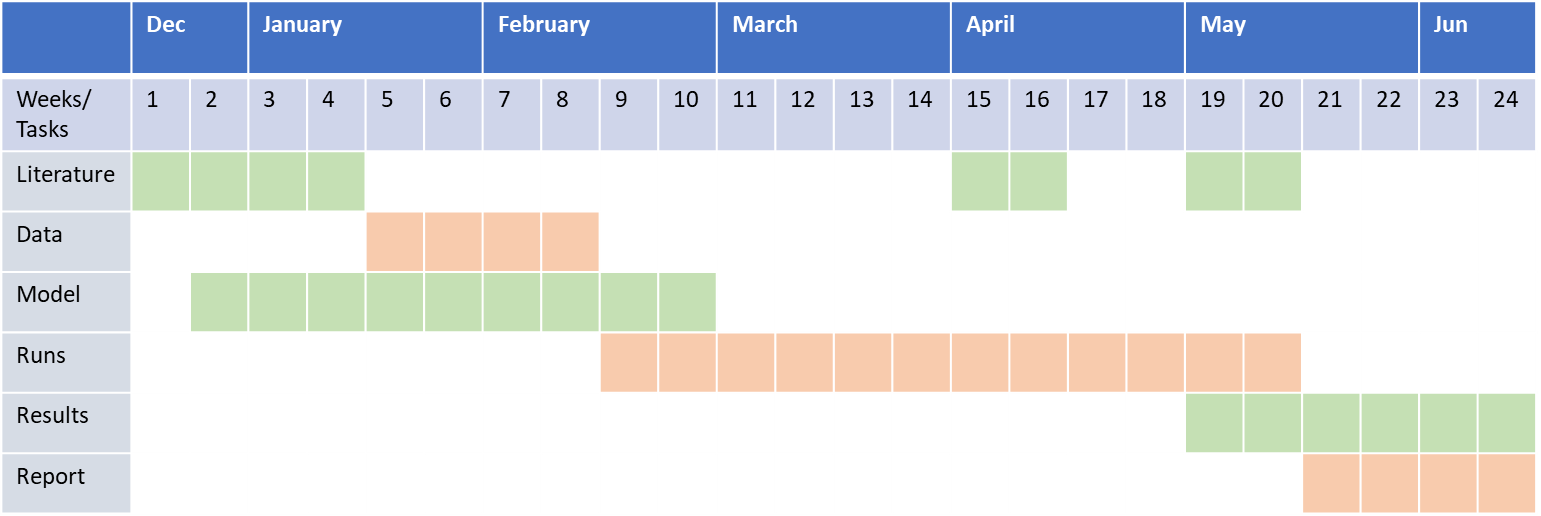 Table 1: Timeline G	ContributionPotential results of your work/novelty.H	References[Important: agree on or choose a citation style and stick to it.] [1]	Luthander, R., Widén, J., Nilsson, D., & Palm, J. (2015). Photovoltaic self-consumption in buildings: A review. In Applied Energy (Vol. 142, pp. 80–94). Elsevier Ltd. https://doi.org/10.1016/j.apenergy.2014.12.028 